附件2冀云·融媒体平台（客户端）下载方式（任选）1、手机用户可登录应用商店搜索“冀云”下载安装。　　2、扫描下方二维码下载安装。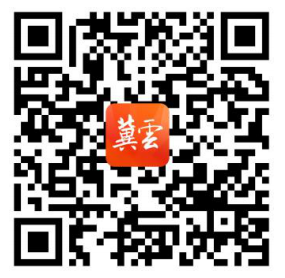 